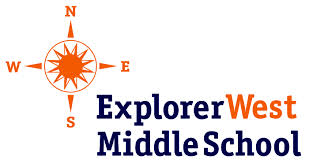 EXPLORER WEST BOARD OF TRUSTEES STATEMENT OF INTERESTName: ___________________________________________ Telephone:_______________________________________ Email: ___________________________________________Thank you for your support and interest in service to Explorer West Middle School. The Board and its Committees seek individuals who can support the governance work of the school.   We are looking for individuals who can contribute time, who may have particular experience or skills that can contribute to our work and who help reflect the diversity that is an important part of our school. Please help us understand how you might like to contribute by briefly responding to these questions.Why are you interested in participating in the governance of Explorer West?  What to you want to contribute, and what do you want to gain personally by participating?Please describe your current involvement with Explorer West.Please describe any other volunteer or community service work you have done.Please email your completed statement to Doug Pedegana, Chair Trustees Affairs Committee  dpedegana@gmail.com   206-932-5510  